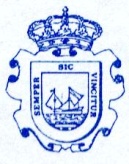 Oposición expresa del interesado a la consulta de datos obrantes en la Administración: de acuerdo a lo dispuestoEn                     , a       de       de 20     . Sr. Alcalde-Presidente del Ayuntamiento de AstilleroLa firma de esta hoja supone la del resto de las hojas de la solicitud y que reúne las condiciones exigidas y se somete a las mismas. El solicitante declara que los datos expresados son ciertos, por lo que se hace responsable de las inexactitudes o errores que contenga.Ayuntamiento de Astillero – Calle San José 10, 39610 Astillero – Tfno.: 942 07 70 00 - http://www.astillero.es/PROTECCIÓN DE DATOS Responsable del tratamiento: Ayuntamiento de El Astillero | Finalidad: Tramitar y gestionar la solicitud presentada por el área/departamento municipal correspondiente. | Legitimación: El tratamiento de los datos incluidos en el presente formulario junto con la documentación que pueda ser adjuntada, se basa en los artículos 6.1.c) y/o 6.1.e) del RGPD y la  Ley Orgánica 3/2018, de 5 de diciembre, de Protección de Datos Personales y garantía de los derechos digitales en función de la solicitud realizada, que será tratada por el área/departamento municipal correspondiente.| Destinatarios: No está prevista la comunicación de datos a terceros salvo que sea necesario para la correcta gestión de la solicitud realizada, y siempre que concurra alguno de los supuestos legalmente previstos en la vigente normativa de protección de datos | Derechos: Acceder, rectificar y suprimir los datos, así como oponerse o limitar el tratamiento, ante Ayuntamiento de Astillero – Calle San José 10, 39610 Astillero (Cantabria) indicando en el asunto: Ref. Protección de Datos, o a través de la Sede Electrónica (https://sede.astillero.es) DATOS DEL INTERESADO * Campos obligatoriosDATOS DEL INTERESADO * Campos obligatoriosDATOS DEL INTERESADO * Campos obligatoriosDATOS DEL INTERESADO * Campos obligatoriosDATOS DEL INTERESADO * Campos obligatoriosDATOS DEL INTERESADO * Campos obligatoriosDATOS DEL INTERESADO * Campos obligatoriosDATOS DEL INTERESADO * Campos obligatoriosDATOS DEL INTERESADO * Campos obligatoriosDATOS DEL INTERESADO * Campos obligatoriosDATOS DEL INTERESADO * Campos obligatoriosDATOS DEL INTERESADO * Campos obligatoriosDATOS DEL INTERESADO * Campos obligatoriosDATOS DEL INTERESADO * Campos obligatoriosDATOS DEL INTERESADO * Campos obligatoriosDATOS DEL INTERESADO * Campos obligatoriosDATOS DEL INTERESADO * Campos obligatoriosDATOS DEL INTERESADO * Campos obligatoriosDATOS DEL INTERESADO * Campos obligatoriosDATOS DEL INTERESADO * Campos obligatoriosDATOS DEL INTERESADO * Campos obligatoriosDATOS DEL INTERESADO * Campos obligatoriosDATOS DEL INTERESADO * Campos obligatoriosDATOS DEL INTERESADO * Campos obligatoriosNombre o Razón Social*Nombre o Razón Social*Nombre o Razón Social*Nombre o Razón Social*Nombre o Razón Social*Apellido 1*Apellido 1*Apellido 1*Apellido 2*Apellido 2*Apellido 2*DNI/NIE o CIF*DNI/NIE o CIF*DNI/NIE o CIF*DNI/NIE o CIF*DNI/NIE o CIF*Tipo vía*Domicilio*Domicilio*Domicilio*Número*Portal*Portal*Esc.*Esc.*Esc.*Planta*Planta*Planta*Puerta*Puerta*Puerta*Población*Provincia*Provincia*C.P.*C.P.*TeléfonoMóvilMóvilNotificar por:Notificar por:Correo electrónicoCorreo electrónicoCorreo electrónicoCorreo electrónicoCorreo electrónicoCorreo electrónicoCorreo electrónicoCorreo electrónicoCorreo electrónicoCorreo electrónicoCorreo electrónicoCorreo electrónicoDATOS DEL REPRESENTANTE * Campos obligatorios DATOS DEL REPRESENTANTE * Campos obligatorios DATOS DEL REPRESENTANTE * Campos obligatorios DATOS DEL REPRESENTANTE * Campos obligatorios DATOS DEL REPRESENTANTE * Campos obligatorios DATOS DEL REPRESENTANTE * Campos obligatorios DATOS DEL REPRESENTANTE * Campos obligatorios DATOS DEL REPRESENTANTE * Campos obligatorios DATOS DEL REPRESENTANTE * Campos obligatorios DATOS DEL REPRESENTANTE * Campos obligatorios DATOS DEL REPRESENTANTE * Campos obligatorios DATOS DEL REPRESENTANTE * Campos obligatorios DATOS DEL REPRESENTANTE * Campos obligatorios DATOS DEL REPRESENTANTE * Campos obligatorios DATOS DEL REPRESENTANTE * Campos obligatorios DATOS DEL REPRESENTANTE * Campos obligatorios DATOS DEL REPRESENTANTE * Campos obligatorios DATOS DEL REPRESENTANTE * Campos obligatorios DATOS DEL REPRESENTANTE * Campos obligatorios DATOS DEL REPRESENTANTE * Campos obligatorios DATOS DEL REPRESENTANTE * Campos obligatorios DATOS DEL REPRESENTANTE * Campos obligatorios Nombre*Apellido 1*Apellido 1*Apellido 1*Apellido 2*Apellido 2*Apellido 2*Apellido 2*DNI/NIE*Relación con el solicitante*Relación con el solicitante*Relación con el solicitante*Relación con el solicitante*Relación con el solicitante*Relación con el solicitante*Tipo vía*Tipo vía*Domicilio*Domicilio*Domicilio*Número*Número*Portal*Esc.*Esc.*Planta*Planta*Planta*Puerta*Puerta*Población*Población*Provincia*Provincia*Provincia*C.P.*TeléfonoTeléfonoMóvilMóvilMóvilNotificar por:Notificar por:Notificar por:Correo electrónicoCorreo electrónicoCorreo electrónicoCorreo electrónicoCorreo electrónicoCorreo electrónicoCorreo electrónicoCorreo electrónicoCorreo electrónicoMANIFIESTA que deseando ejecutar la siguiente obraEMPLAZAMIENTO DE LA OBRA * Campos obligatoriosEMPLAZAMIENTO DE LA OBRA * Campos obligatoriosEMPLAZAMIENTO DE LA OBRA * Campos obligatoriosEMPLAZAMIENTO DE LA OBRA * Campos obligatoriosEMPLAZAMIENTO DE LA OBRA * Campos obligatoriosEMPLAZAMIENTO DE LA OBRA * Campos obligatoriosEMPLAZAMIENTO DE LA OBRA * Campos obligatoriosEMPLAZAMIENTO DE LA OBRA * Campos obligatoriosEMPLAZAMIENTO DE LA OBRA * Campos obligatoriosEMPLAZAMIENTO DE LA OBRA * Campos obligatoriosEMPLAZAMIENTO DE LA OBRA * Campos obligatoriosEMPLAZAMIENTO DE LA OBRA * Campos obligatoriosEMPLAZAMIENTO DE LA OBRA * Campos obligatoriosEMPLAZAMIENTO DE LA OBRA * Campos obligatoriosTipo vía*Domicilio*Domicilio*Número*Portal*Esc.*Planta*Puerta*Puerta*Población*Provincia*Provincia*C.P.*Referencia Catastral * si procedeReferencia Catastral * si procedeReferencia Catastral * si procedeReferencia Catastral * si procede5.- DOCUMENTACIÓN OBLIGATORIA A APORTAR5.- DOCUMENTACIÓN OBLIGATORIA A APORTAR5.- DOCUMENTACIÓN OBLIGATORIA A APORTAR5.- DOCUMENTACIÓN OBLIGATORIA A APORTAR5.- DOCUMENTACIÓN OBLIGATORIA A APORTAR5.- DOCUMENTACIÓN OBLIGATORIA A APORTAR5.- DOCUMENTACIÓN OBLIGATORIA A APORTAR5.- DOCUMENTACIÓN OBLIGATORIA A APORTAR5.- DOCUMENTACIÓN OBLIGATORIA A APORTAR5.- DOCUMENTACIÓN OBLIGATORIA A APORTAR5.- DOCUMENTACIÓN OBLIGATORIA A APORTAR5.- DOCUMENTACIÓN OBLIGATORIA A APORTAR5.- DOCUMENTACIÓN OBLIGATORIA A APORTAR5.- DOCUMENTACIÓN OBLIGATORIA A APORTAR6.- DECLARACIÓN RESPONSABLEAl amparo y con los efectos y alcance previstos en el artículo 69 de la Ley 39/2015, de 1 de octubre, del Procedimiento Administrativo Común de las Administraciones Públicas, DECLARO bajo mi responsabilidad que dispongo de los medios técnicos y de seguridad necesarios para ejecutar los trabajos que se indican en el acto comunicado.Que las obras pretendidas se encuentran recogidas en la ORDENANZA MUNICIPAL REGULADORA DEL RÉGIMEN DE COMUNICACIÓN EN ALGUNAS LICENCIAS URBANÍSTICAS DE OBRA MENOR y que recoge el procedimiento especial de actuaciones comunicadas para obras menores.Las obras se ajustarán a los términos de la comunicación y declaración responsable realizada (debiendo solicitarse cualquier modificación o alteración que se pretenda realizar), y bajo las normas de la buena construcción y seguridad.Que las obras no se realizan en un edificio protegido ni en un entorno de Bien de Interés Cultural. Que me comprometo a exigir a la empresa o autónomo encargado de ejecutar la obra el cumplimiento de la legislación vigente en materia de prevención de riesgos laborales y seguridad y salud en las obras de construcción.Las obras se entienden otorgadas salvo el derecho de propiedad y sin perjuicio de terceros.Las obras finalizarán en el término de seis meses, contados a partir de la fecha de comunicación, no pudiendo transcurrir más de 3 meses sin haberse iniciado las mismas.Terminadas las obras, podrán ser inspeccionadas por los Servicios Técnicos Municipales, para comprobar si se adapta a lo comunicado, y en caso contrario, se incoará el correspondiente expediente de disciplina urbanística, y en su caso, sancionador. Igualmente declaro bajo mi responsabilidad que la edificación sobre la que se realizan las obras, no puede suponer una alteración del actual o cambio de uso del mismo.Que conozco las condiciones generales y efectos de las licencias otorgadas por procedimiento simplificado recogidas en el art. 6 de la Ordenanza Reguladora.Oposición expresa del interesado a la consulta de datos obrantes en la Administración: de acuerdo a lo dispuesto en el artículo 28.2 de la Ley 39/2015 la consulta de datos es AUTORIZADA por los interesados salvo que conste en el procedimiento su oposición expresa o la ley especial aplicable requiera consentimiento expreso.Oposición expresa del interesado a la consulta de datos obrantes en la Administración: de acuerdo a lo dispuesto en el artículo 28.2 de la Ley 39/2015 la consulta de datos es AUTORIZADA por los interesados salvo que conste en el procedimiento su oposición expresa o la ley especial aplicable requiera consentimiento expreso.NO PRESTA SU CONSENTIMIENTO a que sean consultados o recabados mis datos o documentos necesarios para el trámite de la presente solicitud. EN CASO DE QUE NO DÉ SU CONSENTIMIENTO SE HARÁN LOS REQUERIMIENTOS PARA APORTAR LOS DOCUMENTOS QUE SE CONSIDEREN OPORTUNOS.SOLICITA.- Que previo los trámites oportunos se sirva conceder licencia para las obras que anteriormente se han descrito